BERKELEY CITY COLLEGE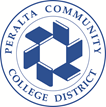 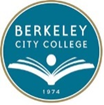 Curriculum CommitteeMeeting MinutesSeptember 17, 2020, 10:50 am-12:20 pmPresent:  Fabian Banga, Chris Bernard, Joseph J. Bielanski, Jr., Barbara Des Rochers, Joya Chavarin, Mary Clarke-Miller, Ari Krupnick, Jenny Lowood, Linda McAllister, Catherine Nichols, Jenny YapAbsent:  Nancy Cayton, Lisa Cook, Kuni HayMeeting took place via Zoom #970 1516 3347AGENDA ITEMSUMMARY OF DISCUSSIONSUMMARY OF DISCUSSIONFOLLOW UP ACTIONCall to Order and Agenda Review10:51 a.m.10:51 a.m.Approval of 9/3/20 MinutesApproved.  11 yeas, 0 nays, 0 abstentions.Approved.  11 yeas, 0 nays, 0 abstentions.September CIPD ReportA. Krupnick summarized actions and discussions from 9/14/20 CIPD meeting.  See handout for details.  Main topics discussed, proposed new discipline of Linguistics from Laney, Credit for Prior Learning, and Academic Affairs announcement that they will provide a stipend for creation of new ADTs and updating existing ADTs.A. Krupnick summarized actions and discussions from 9/14/20 CIPD meeting.  See handout for details.  Main topics discussed, proposed new discipline of Linguistics from Laney, Credit for Prior Learning, and Academic Affairs announcement that they will provide a stipend for creation of new ADTs and updating existing ADTs.UC Transfer Course Agreement (UC TCA) Submission Results J. Bielanski noted that the UC system determines what is transferrable (even for elective credit) via an annual submission.  This is different from CSU system where we determine what will transfer as elective credit.  See the accompanying file for the list of approved and denied courses from our last submission.  J. Bielanski has  already been in touch with departments which had courses denied.  Note that any submissions for IGETC or CSU GE must be completed by the end of the semester.  J. Bielanski noted that the UC system determines what is transferrable (even for elective credit) via an annual submission.  This is different from CSU system where we determine what will transfer as elective credit.  See the accompanying file for the list of approved and denied courses from our last submission.  J. Bielanski has  already been in touch with departments which had courses denied.  Note that any submissions for IGETC or CSU GE must be completed by the end of the semester.  Departments that had courses denied for UC TCA should follow up with J. BielanskiDepartmants that want items submitted for IGETC or CSU GE should contact J. Bielanski prior to the end of the semester.AGENDA ITEMSUMMARY OF DISCUSSIONSUMMARY OF DISCUSSIONFOLLOW UP ACTIONCurriculum ProposalsSummary of actions listed here, for complete details, see spreadsheet of curriculum proposals.  The following courses were approved: ASL 52B & 53B; ENGL 1A & 1B; and COUN 048UA-ZZ (for deactivation). For DE update only: ART 013, 018, 020, 022, 024, 026, 027, 029, 030, 031046, 047, 050, 052, 054, 119, 137, 181, 182, 133A, 133B; HUMAN 021, 026, 052, 053, 055, 057, 182, 226; PHIL 002, 010, 035, 037, 020A, 020B; and WS 035, 052.  There were no program proposals.F. Banga moved/C. Nichols seconded11 yeas, 0 nays, 0 abstentions.Items listed on the “DE Updates” tab of the curriculum spreadsheet have been reviewed and completed tech review using the information on the Google form.  Listing items on the agenda is time consuming, so they will be listed in batches at each meeting.  The proposals in Curricunet for these updates will follow.Note that listing DE updates and other non-catalog change updates on a separate tab is the new structure for the CIPD agenda.  In addition, beginning this year, all items are considered approved by local committee and only appear on the CIPD agenda for informational purposes and are not voted on except for items where there is a disagreement or challenge from other campuses. These items will be put on the CIPD agenda for October.These items will be put on the CIPD agenda for October.OtherNoneAdjourn11:50 a.m.